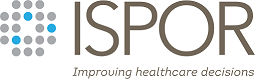 ISPOR Graduation Cords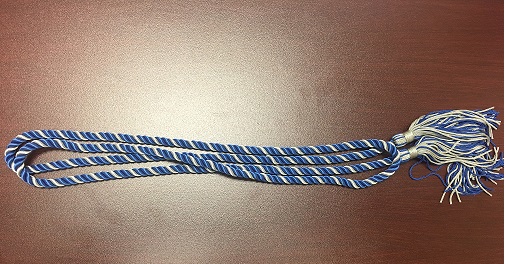 (Now with new ISPOR branding colors! Available while supplies last.)An ISPOR Student Member benefitDate submitted: ________________________________________ISPOR Student Chapter: _____________________________________________________________Qty of Cords: ________ISPOR Student Members requesting a graduation cord: (Please note active membership will be verified)If you have additional names, please add rows to this document. Student Chapter President mailing address for cord distribution:Name: ____________________________________________________________________________Address: ____________________________________________________________________________________________________________________________________________________________Date to receive cords by: _________________________________Please allow up to two weeks lead time so we can confirm membership and depending on where the package is being shipped to. Return this form along with the materials order form to StudentNetwork@ispor.org. ISPOR Student Member Name:ISPOR Student Member ID #: